Разработка открытого мероприятия «С чего начинается Родина »Цель: Формировать у воспитанников чувство патриотизма путем осмысления  таких понятий, как родители, родная природа, родной город, Родина.Задачи: - формирование  у детей представление о России как о родной стране, гражданско-патриотических чувств;- развитие мелкой моторики, внимания, памяти, мышления; - развитие умения работать в коллективе и самостоятельно. Оборудование:Репродукции с картин: Юон К.Ф. «Купола и ласточки», «Весенний солнечный день», Шишкин «Рожь», Грабарь «Светлана», Паленов «Заросший пруд», Саврасов «Грачи прилетели»;Ребус;Глобус;Карандаши, бумага формата А4;Стихотворение Матусовского «С чего начинается Родина».Музыкальный ряд: песни о Родине, о РоссииПредварительная работа: Рассматривание картин на тему «Моя семья», «Мой город», «Родная природа»;Беседы с детьми о прошлом и настоящем нашей страны;Чтение художественной литературы о семье;Рассматривание открыток с изображением памятных мест родного города.Ход занятия.Воспитатель. Как велика моя земля, Как широки просторы! Озера, реки и поля, Леса, и степь, и горы! Посмотрите на картины, которые я приготовила для вас. Давайте внимательно   рассмотрим  их.     Обратите внимание на панораму этого города. Константин Фёдорович Юон изобразил её с высоты птичьего полёта. Если бы мы были птицами, то увидели бы город так же: крыши, купола - крупным планом, а кусты, людей, животных - очень мелкими.    А вот ещё одна панорама города, только старинного. Художник написал свою семью возле родного дома.    Грабарь изобразил портрет своей племянницы Светланы.    А вот это – самое любимое место отдыха художника Поленова – заросший пруд.    Шишкину же очень нравилась просёлочная дорога, идущая через поле золотой пшеницы    Рассмотрели?  Садитесь поудобнее. Как говориться «Посидим рядком, поговорим ладком». А о чём поговорим, вы узнаете, разгадав ребус. В конверте – буквы, составьте слово (о, Р, н, д, и, а ). Самое сложное – это угадать с какой буквы начать. Кто разгадал, подождите немного – дайте возможность всем ребятам догадаться, что в ребусе зашифровано. Какое слово у вас получилось? Дети: РодинаВоспитатель:  Молодцы. Сегодня мы поговорим о Родине.    Скажите, какие картины, которые вы только что рассматривали, вам понравились и что на них изображено? (Ответы детей)   Воспитатель:  Да, художники написали портреты родных людей, панорамы городов, картины родной природы. А как это можно назвать одним словом? Дети: Родина! Воспитатель:    Предлагаю вам послушать песню на стихи  Матусовского«С чего начинается Родина» в исполнении Марка Бернеса       С чего начинается Родина?       С картинки в твоём букваре.       С хороших и верных товарищей,       Живущих в соседнем дворе.       А может она начинается      С той песни, что пела нам мать,      С того, что в любых испытаниях      У нас никому не отнять.С чего начинается Родина?С заветной скамьи у ворот,С той самой берёзки, что во полеПод ветром, качаясь, растёт.А может она начинаетсяС весенней запевки скворцаИ этой дороги просёлочной,Которой не видно конца.С чего начинается Родина?С окошек, горящих вдали,Со старой отцовской будёновки,Что где-то в шкафу мы нашли.А может она начинается Со стука вагонных колёс И клятвы, которую в юностиТы ей в своём сердце принёс Воспитатель:   - С чего же начинается Родина для автора этого прекрасного стихотворения?Дети:  с друзей, с букваря, с маминой песни, со скамейки у ворот, дороги, берёзки…Воспитатель: - А с чего начинается Родина для вас?Дети:   с любимых игрушек, дома, родителей, сказок, детского садика…Воспитатель: Родина – это место, где ты родился, вырос, где живут твои друзья, твоя семья. Это твой город, твоя страна, природа, что окружает тебя. А что такое Родина? правильно, это место, где человек родился, где он живет, учится, работает. Но это малая родина. А свою большую Родину мы называем страной. В какой стране мы живем? (Россия). Как вы думаете, наша страна большая или маленькая? (Рассматривание глобуса)Да, она самая большая в мире. В России много рек, озер, лесов, степей, есть даже пустыни. А омывают Россию моря и океаны. Наша страна очень богата, в её недрах есть залежи каменного угля, газа, нефти, алмазов, золота. В России не одна тысяча городов, их очень много, а самые крупные из них: Москва, Санкт-Петербург, Самара, Екатеринбург и много других. Реки России большие и полноводные. Какие реки вы уже знаете? (ответы детей) Обь, Енисей, Лена, Волга. Ребята, самое глубокое озеро находится в России и называется Байкал. Населяют Россию люди разных национальностей.   Руководитель:  - Кто знает – какое дерево является символом нашей страны?  Дети: Берёза   Руководитель:  - А как называется наша страна? Дети: Россия    Руководитель: В России проживает очень много людей, но их объединяет одна Родина. А как Родину можно ещё назвать?Дети:   Отчизна, Отечество.   Руководитель:  Прислушайтесь к этому слову: «Родина». Оно так близко к таким словам, как родня, родной, родимая. Кого мы так называем?Дети:  Маму, папу, дедушку, бабушку, братьев, сестёр…   Руководитель:  Мы произносим эти слова, и от них веет уютом, теплом и спокойствием. Родные люди нам дороги. Мы стремимся всегда быть рядом с ними, беречь их, не огорчать, а всегда радовать. Давайте  послушаем  стихи, которые вы выучили. (Чтение стихотворения детьми)Руководитель:   Предлагаю провести конкурс на лучшего знатока пословиц о Родине. Родной край – сердцу рай.Нет в мире краше Родины нашей.Человек без Родины, что соловей без песни.Родину-мать учись защищать.Если дружба велика, будет Родина крепка.Жить – Родине служитьБереги землю родимую, как мать любимую.Для Родины своей сил не жалей.Родина краше солнца, дороже золота(Детям раздаются пословицы, в которых нет последнего слова и даны варианты , нужно подобрать конец пословицы)  Руководитель:   Много хороших слов вы услышали про Родину. А сейчас, пробуйте показать в своих рисунках, с чего она начинается для вас.   Садитесь поудобнее. Подумайте, что вы будете рисовать, с чего начинается Родина для вас.Самостоятельная работа.Дети рисуют красками.Итог занятия.   Руководитель:  Кто желает рассказать о том, что нарисовал?       С чего начинается Родина для вас?    Я вижу, что ваши работы выполнены с любовью. Очень хорошо, когда люди любят свою Родину. Любить Родину-это значит, беречь её, трепетно относиться к своей любимой земле.  От этого она становится богаче, сильнее, красивее.Я предлагаю устроить выставку ваших рисунков и назвать её «С чего начинается Родина».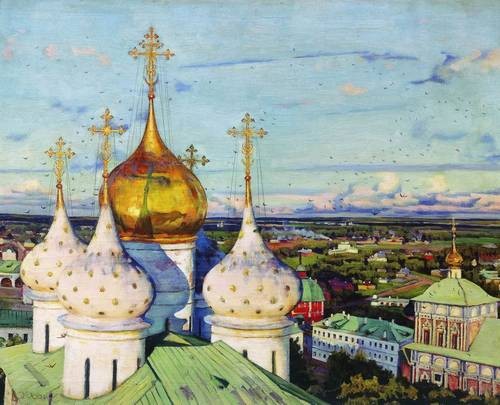 «Купода и ласточки»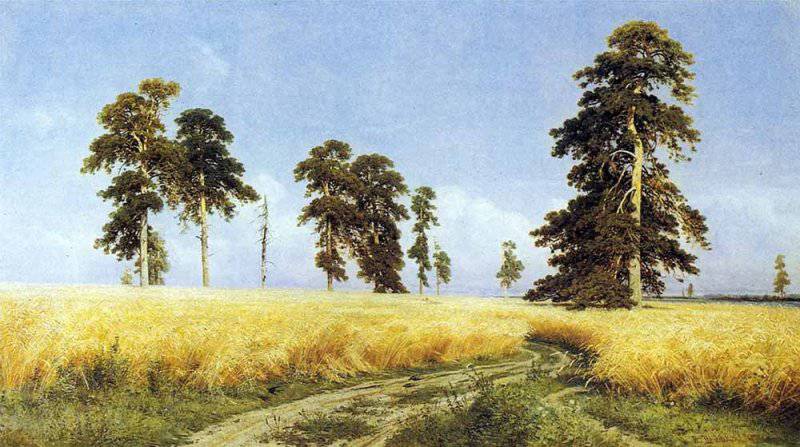 Иван Иванович Шишкин «Рожь» 1878 год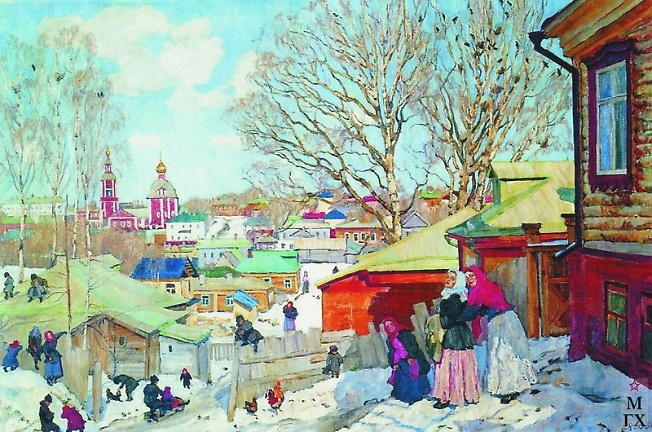 Константин Юон «Весенний солнечный день»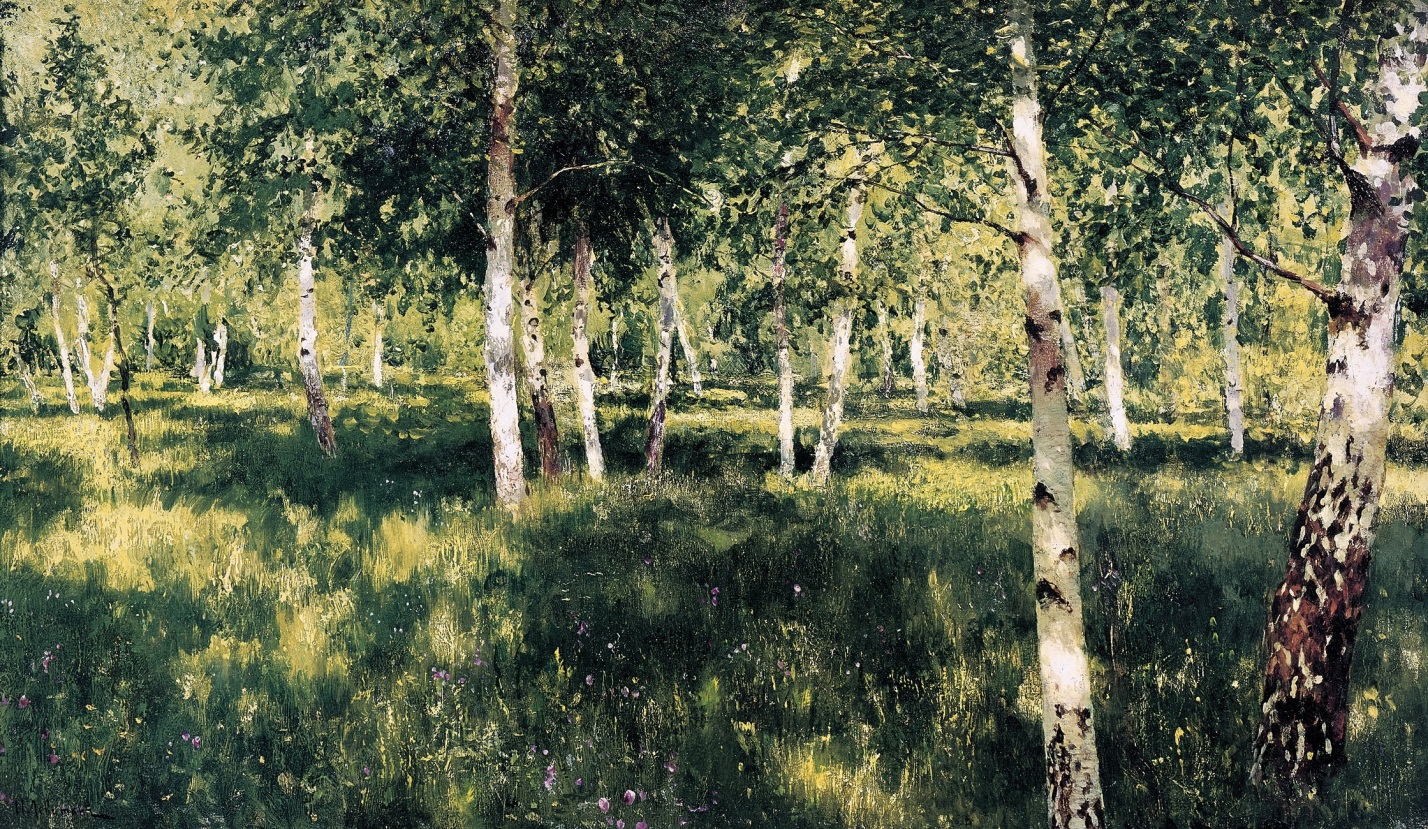 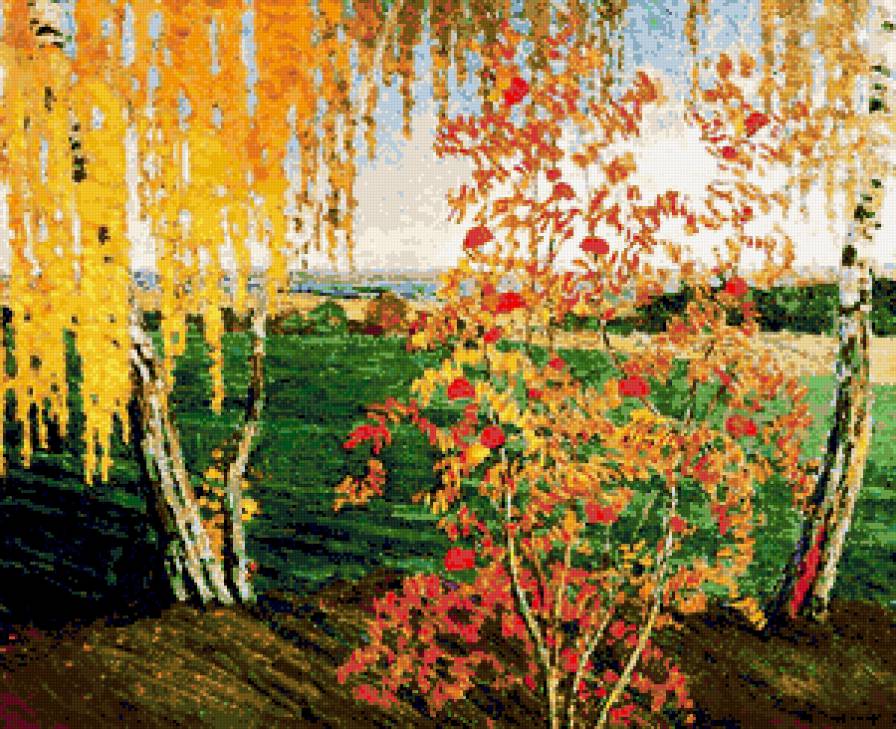 Игорь Грабин «Рябина»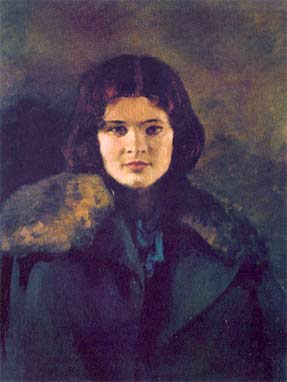 Игорь Грабарь «Светлана»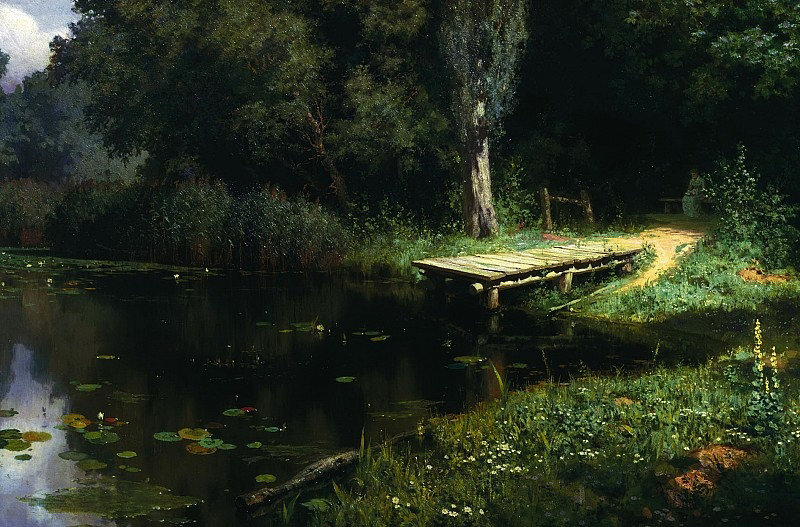 Василий Паленов «Заросший пруд» 1879 год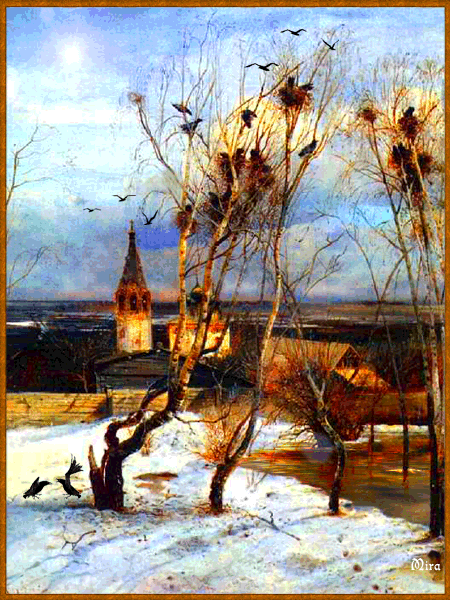 Алексей Саврасов «Грачи прилетели» 1871 год